KRAJSKÉ VOJENSKÉ VELITELSTVÍ BRNO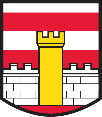 PŘÍPRAVA OBČANŮ K OBRANĚ STÁTU (POKOS)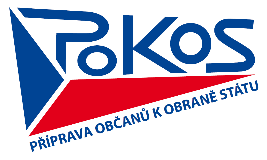 Vážená paní ředitelko, vážený pane řediteli,POKOS je nedílnou součástí plánování obrany státu. Zákonná povinnost občanů bránit svou vlast nezanikla ani s profesionalizací Armády České republiky. V současném právním řádu je příprava občanů k obraně státu řešena zákonem č. 222/1999 Sb., o zajišťování obrany ČR, ve znění pozdějších předpisů. Podle § 52 tohoto zákona je příprava občanů k obraně státu dobrovolná a má charakter vzdělávání, není-li zákonem nebo právním předpisem stanoveno jinak. Vzhledem k tomu, že se problematika obrany státu promítá také do vzdělávání na základních a středních školách a příprava pedagogů je také dle vládou schválené Koncepce POKOS jedním z pilířů celého procesu přípravy občanů k obraně státu, provádí Ministerstvo obrany již několik let prostřednictvím krajských vojenských velitelství bezplatná školení pedagogů. Tato školení v rozsahu 4 hodin jsou akreditovaná MŠMT a mají za cíl poskytnout pedagogům informace pro přípravu výuky žáků základních a studentů středních škol v oblasti POKOS.Dne 31. května 2022 provede Krajské vojenské velitelství Brno (KVV Brno) toto školení, které bude lektorsky zajištěno přednášejícím z KVV Brno. Po školení bude možné absolvovat krátkou diskuzi na uvedené téma. Všichni účastníci školení obdrží publikaci Příručka POKOS pro učitele a také osvědčení o absolvování školení. Podrobnosti o školení jsou k dispozici na internetových stránkách KVV Brno www.kvv-brno.army.cz, popřípadě na stránkách  www.pokos.army.cz. Na webových stránkách KVV Brno budou zveřejňovány také další termíny školení v letošním roce.Paní ředitelko, pane řediteli, v návaznosti na ustanovení zákona č. 222/1999 Sb., o zajišťování obrany ČR, Vám, jako lektor POKOS KVV Brno, touto cestou nabízím možnost přihlásit na  výše uvedené školení i vybrané pedagogy z Vaší školy. Věřím, že tato nabídka MO přispěje ke zkvalitnění přípravy učitelů na výuku problematiky POKOS a bude pro ně cenným přínosem. Kontaktní osoba: kpt. Mgr. Emil Kamenský, tel. 775 156 644, e-mail: kamenskye@army.cz                                                                                               kapitán Mgr. Emil Kamenský, v. r.								          lektor POKOS KVV Brno